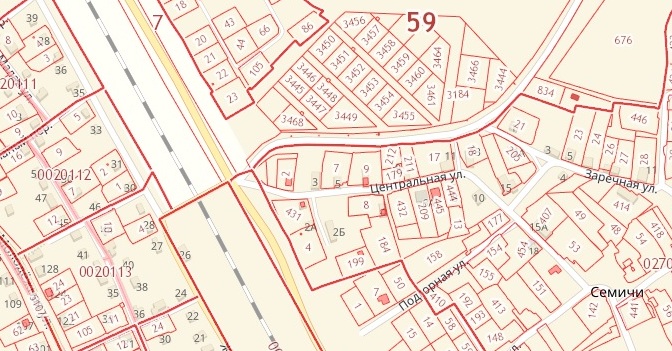 Приложение 23к Схеме размещения нестационарных торговых объектовна территории Краснокамского муниципального районаОверятское городское поселениедеревня Семичи